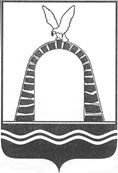 АДМИНИСТРАЦИЯ ГОРОДА БАТАЙСКАПОСТАНОВЛЕНИЕ от 16.05.2024 № 1411г. БатайскО внесении изменений в постановление Администрации города Батайска от 09.12.2021 № 2552 «Об утверждении цен на платные дополнительные услуги, в т.ч. образовательные, предоставляемые муниципальными бюджетными образовательными организациями города Батайска, подведомственными Управлению образования города Батайска»В соответствии с Федеральным законом Российской Федерации от 29.12.2012 № 273-ФЗ «Об образовании в Российской Федерации», Федеральным законом Российской Федерации от 06.10.2003 № 131-ФЗ «Об общих принципах организации местного самоуправления в Российской Федерации», Областным законом от 14.11.2013 № 26-ЗС «Об образовании в Ростовской области», приказом Управления образования города Батайска от 31.12.2013 № 1048 «Об утверждении Порядка определения оплаты за услуги (работы), оказываемые подведомственными бюджетными образовательными организациями сверх установленного муниципального задания», руководствуясь Уставом муниципального образования «Город Батайск», Администрация города Батайска постановляет:1. Внести в приложение № 1 к постановлению Администрации города Батайска от 09.12.2021 № 2552 «Об утверждении цен на платные дополнительные услуги, в т.ч. образовательные, предоставляемые муниципальными бюджетными образовательными организациями города Батайска, подведомственными Управлению образования города Батайска» изменения согласно приложению к настоящему постановлению.2. Настоящее постановление вступает в силу со дня его официального опубликования.3. Настоящее постановление подлежит включению в регистр муниципальных нормативных правовых актов Ростовской области. 4. Контроль за исполнением настоящего постановления возложить на               и.о. заместителя главы Администрации города Батайска по социальным вопросам Ерохину Л.И.Глава Администрациигорода Батайска					Р.П. ВолошинПостановление вноситотдел экономики, инвестиционной политики и стратегического развития Администрации города БатайскаПриложениек постановлениюАдминистрациигорода Батайскаот 16.05.2024 № 1411ИЗМЕНЕНИЯ,вносимые в приложение № 1 к постановлению Администрации городаБатайска от 09.12.2021 № 2552 «Об утверждении цен на платные дополнительные услуги, в т.ч. образовательные, предоставляемые муниципальными бюджетными образовательными организациями города Батайска, подведомственными Управлению образования города Батайска»1) пункт 22 таблицы изложить в следующей редакции:«»;2) пункт 54 таблицы изложить в следующей редакции:«»;3) дополнить пунктом 57 в следующей редакции:«»;4) дополнить пунктом 58 в следующей редакции: «».Начальник общего отделаАдминистрации города Батайска					   В.С. Мирошникова№ п/пНаименование учрежденияНаименование услугиТариф одного занятия (руб.)123422МБ ДОУ № 221. Коррекция эмоционального состояния «Волшебный мир сенсорной комнаты»60,0022МБ ДОУ № 222. Секция «Беби-фитнес»65,0022МБ ДОУ № 223. Секция «Веселый мяч»65,0022МБ ДОУ № 224. «Секреты пластилина»80,0022МБ ДОУ № 225. Студия эстрадного вокала для дошкольников80,0022МБ ДОУ № 226. Студия изодеятельности «Цветные ладошки»90,0022МБ ДОУ № 227. Коррекция ритмического строя речи «Логоритмика»90,0022МБ ДОУ № 228. Подготовка к школе «Знайка»90,0022МБ ДОУ № 229. Спортивно-оздоровительная секция «Не болей-ка»90,0022МБ ДОУ № 2210. Коррекция и развитие речи «Читайка»90,0022МБ ДОУ № 2211. Театральная студия «В гостях у сказки»90,0022МБ ДОУ № 2212. Занимательная математика90,0022МБ ДОУ № 2213. Кружок английского языка90,0022МБ ДОУ № 2214. Кружок «Ход конем» (шахматы и шашки)90,0022МБ ДОУ № 2215. Кружок «Умелые ручки»90,0022МБ ДОУ № 2216. Кружок «ИЗО»90,0022МБ ДОУ № 2217. Кружок «Домисолька»90,0022МБ ДОУ № 2218. Кружок по лепке «Волшебный пластилин»90,0022МБ ДОУ № 2219. Секция «ЛФК»100,0022МБ ДОУ № 2220. Спортивно-оздоровительная секция «Каратэ»100,0022МБ ДОУ № 2221. Ментальная арифметика120,0022МБ ДОУ № 2222. Кружок робототехники «Юный техник»139,00№ п/пНаименование учрежденияНаименование услугиТариф одного занятия/часа22МБ ДОУ № 2223. Страна здоровья-физкультурно-оздоровительное направление150,0022МБ ДОУ № 2224. «Логоритмическая мозаика» – коррекционно-развивающие направление (координация речи с движением и музыкальным сопровождением)158,0022МБ ДОУ № 2225. «Нейрошкола» − нейропсихологическая коррекция330,0022МБ ДОУ № 2226. «Речецветик» – кружок ранней диагностики и коррекции речи520,0022МБ ДОУ № 2227. «Шаг вперед» – дефектологическое сопровождение для развития эмоционального интеллектуального потенциала539,0022МБ ДОУ № 2228. «Пространство без границ» – центр для детей ОВЗ2 101,0022МБ ДОУ № 2229. «Праздник детства» – веселый День рождения2 226,00№ п/пНаименование учрежденияНаименование услугиТариф одного занятия/часа54МБУ ДО ДДТ ОСП Центр по работе с одаренными детьми «Академия успешных людей»1. Студия современной хореографии125,0054МБУ ДО ДДТ ОСП Центр по работе с одаренными детьми «Академия успешных людей»2. Студия бального танца125,0054МБУ ДО ДДТ ОСП Центр по работе с одаренными детьми «Академия успешных людей»3. Иностранный язык125,0054МБУ ДО ДДТ ОСП Центр по работе с одаренными детьми «Академия успешных людей»4. Театральная студия «Карусель»125,0054МБУ ДО ДДТ ОСП Центр по работе с одаренными детьми «Академия успешных людей»5. Студия предшкольной подготовки140,0054МБУ ДО ДДТ ОСП Центр по работе с одаренными детьми «Академия успешных людей»6. Студия творчества150,0054МБУ ДО ДДТ ОСП Центр по работе с одаренными детьми «Академия успешных людей»7. Интеллектуальная академия150,0054МБУ ДО ДДТ ОСП Центр по работе с одаренными детьми «Академия успешных людей»8. Студия раннего развития200,0054МБУ ДО ДДТ ОСП Центр по работе с одаренными детьми «Академия успешных людей»9. Компьютерная студия200,0054МБУ ДО ДДТ ОСП Центр по работе с одаренными детьми «Академия успешных людей»10. Занятие с педагогом-психологом300,0054МБУ ДО ДДТ ОСП Центр по работе с одаренными детьми «Академия успешных людей»11. Игровая площадка400,0054МБУ ДО ДДТ ОСП Центр по работе с одаренными детьми «Академия успешных людей»12. Театрализованное представление500,00№ п/пНаименование учрежденияНаименование услугиТариф одного занятия/часа57МБУ «Центр развития образования»1. Академия научно-методического сопровождения педагогических работников500,00№ п/пНаименование учрежденияНаименование услугиТариф одного занятия/часа58МБОУ СОШ № 151. Предшкольная подготовка «Школа будущего первоклассника»60,058МБОУ СОШ № 152. «Школа раннего развития»60,058МБОУ СОШ № 153. «Шахматная школа»150,0058МБОУ СОШ № 154. «Начальное программирование»160,0058МБОУ СОШ № 155. «Математика и конструирование»175,0058МБОУ СОШ № 156. «Хочу все знать»175,0058МБОУ СОШ № 157. «Здоровейка»200,0058МБОУ СОШ № 158. «Занимательный английский»200,0058МБОУ СОШ № 159. «Познание и творчество»200,0058МБОУ СОШ № 1510. «В мире танца»200,0058МБОУ СОШ № 1511. «Сценическое мастерство»200,0058МБОУ СОШ № 1512. Робототехника «ЛЕГО-конструирование»200,0058МБОУ СОШ № 1513. «Юный дизайнер»200,0058МБОУ СОШ № 1514. «Флористика»200,0058МБОУ СОШ № 1515. «Чудеса науки и природы»200,0058МБОУ СОШ № 1516. «Начальная астрономия»200,0058МБОУ СОШ № 1517. «Удивительный мир слов»250,0058МБОУ СОШ № 1518. «Школа мастеров»250,0058МБОУ СОШ № 1519. «Нескучная лаборатория»250,0058МБОУ СОШ № 1520. «Волшебная палитра»250,0058МБОУ СОШ № 1521. «Культура общения»250,0058МБОУ СОШ № 1522. «Растем здоровыми и сильными»250,0058МБОУ СОШ № 1523. «Спорт – норма жизни»250,0058МБОУ СОШ № 1524. «Академия домоводства»250,0058МБОУ СОШ № 1525. «Навигатор детства. Школа жизни»250,0058МБОУ СОШ № 1526. «Присмотр и уход»275,0058МБОУ СОШ № 1527. «Умники и умницы»300,0058МБОУ СОШ № 1528. «Английский с увлечением»300,0058МБОУ СОШ № 1529. Логопедические занятия «Говорим правильно»300,0058МБОУ СОШ № 1530. «Психология здоровья»300,0058МБОУ СОШ № 1531. «Основы журналистики»300,0058МБОУ СОШ № 1532. «Домохозяюшка»350,0058МБОУ СОШ № 1533. «Кибер школа. Айти-класс»350,0058МБОУ СОШ № 1534. «Страноведение. Китайский язык»350,0058МБОУ СОШ № 1535. «Страноведение. Испанский язык»350,0058МБОУ СОШ № 1536. «Страноведение. Английский язык»350,0058МБОУ СОШ № 1537. «Тхэквондо»350,0058МБОУ СОШ № 1538. «Практикум» по предметам350,0058МБОУ СОШ № 1539. Компьютерное моделирование400,0058МБОУ СОШ № 1540. «Интенсив» по предметам400,0058МБОУ СОШ № 1541. «Робототехника»400,00№ п/пНаименование учрежденияНаименование услугитариф одного занятия/часа42. «Театр моды»500,00